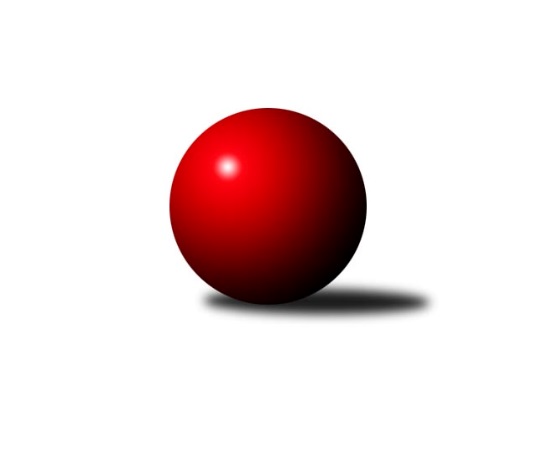 Č.9Ročník 2021/2022	21.11.2021Domácí v. hosté smírně. Milovice v pohodě drží neporazitelnost. Pozor na dodržování vládního nařízení v posledním kole. Jestliže někdo bude jistě vědět, že nesplní požadované podmínky, tak včas požádá o odložení utkání. Nejlepšího výkonu v tomto kole: 2573 dosáhlo družstvo: Milovice BVýchodočeská soutěž skupina A 2021/2022Výsledky 9. kolaSouhrnný přehled výsledků:Milovice B	- České Meziříčí B	12:4	2573:2469		19.11.Dobruška B	- Červený Kostelec C	4:12	2395:2459		19.11.Tabulka družstev:	1.	Milovice B	8	8	0	0	92 : 36 	 	 2462	16	2.	Červený Kostelec C	7	4	0	3	64 : 48 	 	 2435	8	3.	Nová Paka C	7	2	1	4	52 : 60 	 	 2383	5	4.	České Meziříčí B	7	2	0	5	42 : 70 	 	 2383	4	5.	Dobruška B	7	1	1	5	38 : 74 	 	 2377	3Podrobné výsledky kola:	 Milovice B	2573	12:4	2469	České Meziříčí B	Martin Včeliš	 	 206 	 222 		428 	 0:2 	 437 	 	224 	 213		Jan Bernhard	Radoslav Dušek	 	 217 	 198 		415 	 0:2 	 431 	 	224 	 207		Jaroslav Pumr	Jarmil Nosek	 	 238 	 204 		442 	 2:0 	 398 	 	204 	 194		Václav Touc *1	Miroslav Šanda	 	 199 	 228 		427 	 2:0 	 418 	 	205 	 213		Michal Horáček	Jakub Pokora	 	 207 	 205 		412 	 2:0 	 390 	 	208 	 182		Petr Brouček	Lukáš Kostka	 	 228 	 221 		449 	 2:0 	 395 	 	183 	 212		Jindřich Broučekrozhodčí: Liboslav Janák
střídání: *1 od 37. hodu Jaroslav ŠrámekNejlepší výkon utkání: 449 - Lukáš Kostka	 Dobruška B	2395	4:12	2459	Červený Kostelec C	Jiří Slavík	 	 223 	 221 		444 	 2:0 	 401 	 	188 	 213		Filip Ladnar	Ivo Janda	 	 185 	 208 		393 	 0:2 	 402 	 	222 	 180		Karel Haluška	Vladimír Gütler	 	 193 	 222 		415 	 2:0 	 397 	 	212 	 185		Zdeněk Kejzlar	Jiří Frinta	 	 198 	 209 		407 	 0:2 	 447 	 	250 	 197		František Adamů st.	Marie Frydrychová	 	 170 	 171 		341 	 0:2 	 391 	 	182 	 209		Pavel Janko	Milan Hašek	 	 193 	 202 		395 	 0:2 	 421 	 	197 	 224		Jindřich Kašparrozhodčí: Ivo JandaNejlepší výkon utkání: 447 - František Adamů st.Pořadí jednotlivců:	jméno hráče	družstvo	celkem	plné	dorážka	chyby	poměr kuž.	Maximum	1.	Vladimír Gütler	Dobruška B	442.75	306.2	136.6	5.9	3/4	(459)	2.	Jiří Slavík	Dobruška B	438.00	303.7	134.3	5.1	3/4	(476)	3.	Martin Štryncl	Nová Paka C	432.75	294.9	137.9	7.8	4/4	(448)	4.	František Adamů st.	Červený Kostelec C	426.20	294.3	131.9	7.6	5/5	(467)	5.	Lukáš Kostka	Milovice B	421.85	298.5	123.4	7.2	5/5	(451)	6.	Jan Bernhard	České Meziříčí B	417.73	286.9	130.9	7.1	5/5	(464)	7.	Jindřich Kašpar	Červený Kostelec C	417.00	292.3	124.7	8.5	5/5	(448)	8.	Jarmil Nosek	Milovice B	414.85	293.8	121.1	7.9	5/5	(452)	9.	Petr Brouček	České Meziříčí B	412.25	290.3	122.0	8.0	4/5	(434)	10.	Pavel Janko	Červený Kostelec C	411.00	291.5	119.5	8.3	5/5	(456)	11.	Martin Včeliš	Milovice B	409.85	291.4	118.5	10.2	5/5	(428)	12.	Miroslav Šanda	Milovice B	409.40	288.8	120.6	7.2	5/5	(468)	13.	Jaroslav Pumr	České Meziříčí B	408.42	292.8	115.7	8.7	4/5	(438)	14.	Karel Haluška	Červený Kostelec C	407.20	285.7	121.5	9.4	5/5	(436)	15.	Daniel Válek	Nová Paka C	402.08	289.3	112.8	10.0	3/4	(417)	16.	Jindřich Brouček	České Meziříčí B	398.87	282.9	115.9	11.9	5/5	(470)	17.	Jaroslav Gottstein	Nová Paka C	398.67	292.5	106.2	11.7	4/4	(434)	18.	Josef Antoš	Nová Paka C	396.67	285.3	111.3	12.0	3/4	(439)	19.	Jakub Soviar	Nová Paka C	394.11	288.2	105.9	10.3	3/4	(412)	20.	Marie Frydrychová	Dobruška B	389.63	279.3	110.3	10.6	4/4	(427)	21.	Milan Hašek	Dobruška B	388.67	278.6	110.1	10.7	3/4	(395)	22.	Michal Horáček	České Meziříčí B	385.40	282.2	103.2	13.8	5/5	(418)	23.	Jiří Frinta	Dobruška B	383.11	272.9	110.2	11.6	3/4	(407)	24.	Zdeněk Kejzlar	Červený Kostelec C	383.00	275.0	108.0	14.0	5/5	(440)	25.	Eva Šurdová	Nová Paka C	380.75	280.8	99.9	13.3	3/4	(437)	26.	Ivo Janda	Dobruška B	376.50	262.3	114.2	11.5	4/4	(416)	27.	Petr Brandejs	Dobruška B	375.67	270.0	105.7	16.0	3/4	(401)	28.	Jan Soviar	Nová Paka C	356.58	258.4	98.2	15.5	4/4	(388)		Jaroslav Šrámek	České Meziříčí B	429.00	290.0	139.0	4.5	2/5	(431)		Jaroslav Weihrauch	Nová Paka C	429.00	308.0	121.0	7.0	1/4	(429)		Liboslav Janák	Milovice B	423.33	294.3	129.0	10.0	3/5	(447)		Josef Petera	Dobruška B	417.00	310.0	107.0	10.0	1/4	(417)		Radoslav Dušek	Milovice B	415.00	295.5	119.5	9.5	1/5	(415)		Ondra Kolář	Milovice B	411.67	299.7	112.0	10.3	3/5	(416)		Marek Ondráček	Milovice B	410.00	283.3	126.7	8.3	3/5	(432)		Miroslav Včeliš	Milovice B	409.50	282.3	127.3	8.8	2/5	(448)		Filip Ladnar	Červený Kostelec C	401.00	288.0	113.0	13.0	1/5	(401)		Jakub Pokora	Milovice B	398.00	263.0	135.0	8.5	1/5	(412)		Antonín Škoda	Červený Kostelec C	388.50	264.8	123.8	9.3	2/5	(398)		Jiří Novák	České Meziříčí B	388.00	291.0	97.0	17.0	1/5	(388)		Tomáš Ladnar	Červený Kostelec C	384.22	278.1	106.1	13.1	3/5	(401)		Václav Touc	České Meziříčí B	381.00	286.0	95.0	13.5	1/5	(401)		Jaroslav Novák	České Meziříčí B	378.00	255.5	122.5	10.5	2/5	(390)		Milan Brouček	České Meziříčí B	364.50	268.5	96.0	17.0	2/5	(371)		Tomáš Frinta	Dobruška B	336.00	250.5	85.5	16.0	2/4	(354)Sportovně technické informace:Starty náhradníků:registrační číslo	jméno a příjmení 	datum startu 	družstvo	číslo startu
Hráči dopsaní na soupisku:registrační číslo	jméno a příjmení 	datum startu 	družstvo	25260	Filip Ladnar	19.11.2021	Červený Kostelec C	Program dalšího kola:26.11.2021	pá	16:30	Červený Kostelec C - Nová Paka C	26.11.2021	pá	17:00	České Meziříčí B - Dobruška B	Nejlepší šestka kola - absolutněNejlepší šestka kola - absolutněNejlepší šestka kola - absolutněNejlepší šestka kola - absolutněNejlepší šestka kola - dle průměru kuželenNejlepší šestka kola - dle průměru kuželenNejlepší šestka kola - dle průměru kuželenNejlepší šestka kola - dle průměru kuželenNejlepší šestka kola - dle průměru kuželenPočetJménoNázev týmuVýkonPočetJménoNázev týmuPrůměr (%)Výkon5xLukáš KostkaMilovice B4495xFrantišek Adamů st.Č. Kostelec C111.444475xFrantišek Adamů st.Č. Kostelec C4475xJiří SlavíkDobruška B110.694445xJiří SlavíkDobruška B4444xLukáš KostkaMilovice B108.264495xJarmil NosekMilovice B4423xJarmil NosekMilovice B106.574424xJan BernhardČ. Meziříčí B4374xJan BernhardČ. Meziříčí B105.364372xJaroslav PumrČ. Meziříčí B4312xJindřich KašparČ. Kostelec C104.96421